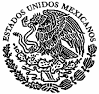 De conformidad con lo dispuesto en los artículos, 49 y 50, de la Ley de Medios de Impugnación en Materia Electoral para el Estado de Tlaxcala, en relación con los artículos 12, 13, inciso b); fracción XVII, 19, fracciones III y VIII, y 29, fracción XXV de la Ley Orgánica del Tribunal Electoral de Tlaxcala; se hace del conocimiento público que a las doce horas (12:00 hrs.) del seis de marzo de dos mil veintitrés (06/03/2023), el Pleno de este Órgano Jurisdiccional, resolverá en Sesión Pública los Medios de Impugnación siguientes:PRIMERA PONENCIASEGUNDA PONENCIALo que se hace constar, fijando la presente Lista de Asuntos, siendo las trece horas (13:00 hrs.) del tres de marzo de dos mil veintitrés (03/03/2023), en la página oficial del Tribunal Electoral de Tlaxcala, con dirección electrónica: https://www.tetlax.org.mx/.  R E S O L U C I Ó NEXPEDIENTE:ACTOR (ES):DEMANDADO Y/O AUTORIDAD RESPONSABLE (S):ACTO IMPUGNADO:TET-JDC-001/2023, TET-JDC-007/2023 y TET-JDC-011/2023, para quedar como: TET-JDC-001/2023 Y ACUMULADOSIgnacio Rodríguez Hernández, con el carácter de Presidente Auxiliar de Santa Justina Ecatepec, Ixtacuixtla de Mariano Matamoros, Tlaxcala y otrosPresidente Municipal de Ixtacuixtla de Mariano Matamoros, TlaxcalaElección de Presidente de Comunidad de 18 de diciembre de 2022R E S O L U C I Ó NEXPEDIENTE:ACTOR (ES):DEMANDADO Y/O AUTORIDAD RESPONSABLE (S):ACTO IMPUGNADO:TET-JDC-005/2023Francisco Javier Cuevas Ruiz, con el carácter de militante e integrante del Consejo Estatal del Partido Acción NacionalComisión de Orden y Disciplina Interpartidista del Consejo Nacional del Partido Acción Nacional (PAN)Resolución del Procedimiento de Sanción dictada en el expediente CODICN-PS-158/2021